ОТЗЫВ научного руководителякандидата филологических наук, доцента Садыриной Татьяны Николаевнына выпускную квалификационную работу Федосеевой Екатерины Романовнына тему «Роман В. Семина «Нагрудный знак «OST»: единство формы и содержания 
(теоретический и методический аспекты)» КГПУ им. В.П. Астафьевафилологический факультет кафедра мировой литературы и методики ее преподаваниянаправление: 44.04.01 Педагогическое образованиенаправленность (профиль) образовательной программы «История и поэтика мировой литературы»Канд. филолог. наук, доцент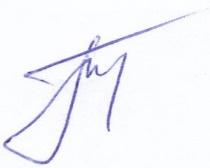 КГПУ им. В.П. Астафьева 				                 Садырина Татьяна Николаевна16.12.2022 г.№Параметры оцениваниявысокаясредняяслабаяотсутствует1.Четкость, логичность структуры работы и изложения материала+2.Знакомство с основными источниками по теме+3.Способность к самостоятельному анализу, выводам и обобщениям+4.Степень вхождения в проблематику, владение методологией исследования+5.Достоверность результатов исследования+6.Филологическая эрудированность и научный стиль изложения+7.Количество и качество анализа художественного материала+8.Глубина раскрытия темы+9.Личный вклад в раскрытие темы+10Ответственность в отношении к работе+Тема исследования, в выборе которой Е.Р. Федосеева проявила заинтересованность, особо актуальна в литературоведческой и методической науке. Актуальность обусловлена неослабевающим интересом исследователей к так называемой документально-художественной прозе и специфичностью социально-нравственной проблематики, связанной с анализом такого явления, как фашизм Современные тексты представлены эпизодически в школьных программах по литературе. Материалы данной ВКР могут способствовать формированию читательского интереса к творчеству В. Семина у учащихся, влиять на правильные представления о нравственных категориях и о понятии гуманизма.Работая над теоретической главой, Е.Р. Федосеева продемонстрировала умение отбора информации, обобщения и систематизации литературных фактов, выявления закономерностей. Методические разработки рекомендуются к использованиюЦель выпускной квалификационной работы студенткой достигнута, работа заслуживает высшей оценкиТема исследования, в выборе которой Е.Р. Федосеева проявила заинтересованность, особо актуальна в литературоведческой и методической науке. Актуальность обусловлена неослабевающим интересом исследователей к так называемой документально-художественной прозе и специфичностью социально-нравственной проблематики, связанной с анализом такого явления, как фашизм Современные тексты представлены эпизодически в школьных программах по литературе. Материалы данной ВКР могут способствовать формированию читательского интереса к творчеству В. Семина у учащихся, влиять на правильные представления о нравственных категориях и о понятии гуманизма.Работая над теоретической главой, Е.Р. Федосеева продемонстрировала умение отбора информации, обобщения и систематизации литературных фактов, выявления закономерностей. Методические разработки рекомендуются к использованиюЦель выпускной квалификационной работы студенткой достигнута, работа заслуживает высшей оценкиТема исследования, в выборе которой Е.Р. Федосеева проявила заинтересованность, особо актуальна в литературоведческой и методической науке. Актуальность обусловлена неослабевающим интересом исследователей к так называемой документально-художественной прозе и специфичностью социально-нравственной проблематики, связанной с анализом такого явления, как фашизм Современные тексты представлены эпизодически в школьных программах по литературе. Материалы данной ВКР могут способствовать формированию читательского интереса к творчеству В. Семина у учащихся, влиять на правильные представления о нравственных категориях и о понятии гуманизма.Работая над теоретической главой, Е.Р. Федосеева продемонстрировала умение отбора информации, обобщения и систематизации литературных фактов, выявления закономерностей. Методические разработки рекомендуются к использованиюЦель выпускной квалификационной работы студенткой достигнута, работа заслуживает высшей оценкиТема исследования, в выборе которой Е.Р. Федосеева проявила заинтересованность, особо актуальна в литературоведческой и методической науке. Актуальность обусловлена неослабевающим интересом исследователей к так называемой документально-художественной прозе и специфичностью социально-нравственной проблематики, связанной с анализом такого явления, как фашизм Современные тексты представлены эпизодически в школьных программах по литературе. Материалы данной ВКР могут способствовать формированию читательского интереса к творчеству В. Семина у учащихся, влиять на правильные представления о нравственных категориях и о понятии гуманизма.Работая над теоретической главой, Е.Р. Федосеева продемонстрировала умение отбора информации, обобщения и систематизации литературных фактов, выявления закономерностей. Методические разработки рекомендуются к использованиюЦель выпускной квалификационной работы студенткой достигнута, работа заслуживает высшей оценкиТема исследования, в выборе которой Е.Р. Федосеева проявила заинтересованность, особо актуальна в литературоведческой и методической науке. Актуальность обусловлена неослабевающим интересом исследователей к так называемой документально-художественной прозе и специфичностью социально-нравственной проблематики, связанной с анализом такого явления, как фашизм Современные тексты представлены эпизодически в школьных программах по литературе. Материалы данной ВКР могут способствовать формированию читательского интереса к творчеству В. Семина у учащихся, влиять на правильные представления о нравственных категориях и о понятии гуманизма.Работая над теоретической главой, Е.Р. Федосеева продемонстрировала умение отбора информации, обобщения и систематизации литературных фактов, выявления закономерностей. Методические разработки рекомендуются к использованиюЦель выпускной квалификационной работы студенткой достигнута, работа заслуживает высшей оценкиТема исследования, в выборе которой Е.Р. Федосеева проявила заинтересованность, особо актуальна в литературоведческой и методической науке. Актуальность обусловлена неослабевающим интересом исследователей к так называемой документально-художественной прозе и специфичностью социально-нравственной проблематики, связанной с анализом такого явления, как фашизм Современные тексты представлены эпизодически в школьных программах по литературе. Материалы данной ВКР могут способствовать формированию читательского интереса к творчеству В. Семина у учащихся, влиять на правильные представления о нравственных категориях и о понятии гуманизма.Работая над теоретической главой, Е.Р. Федосеева продемонстрировала умение отбора информации, обобщения и систематизации литературных фактов, выявления закономерностей. Методические разработки рекомендуются к использованиюЦель выпускной квалификационной работы студенткой достигнута, работа заслуживает высшей оценкиРекомендация научного руководителяРекомендация научного руководителяРекомендую допустить ВКР к защите.Рекомендую допустить ВКР к защите.Рекомендую допустить ВКР к защите.Рекомендую допустить ВКР к защите.